Dear Parents / Carers,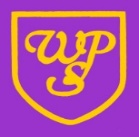 We hope you have had a nice half term break. We can’t wait to start a new half term with lots of exciting learning opportunities. Last term was great. We enjoyed learning about the Great Fire of London and particularly enjoyed our school trip to Bolling hall. We enjoyed being creative in Art and using pastels to create our own scenes of the Great Fire of London based upon the work of Samuel Rolle.  Our curriculum this half term will be based around the text Around the world in 80 days. In English we will be focusing a lot of our reading and writing around the novel. During maths lessons we will be introducing fractions. Recognising and finding fractions of shapes and numbers. The Prime Learning Challenge for next half term will be ‘How is life in Chembakolli different to life in Wibsey?”, a Geography led theme. In Science, we will be learning about animals including humans, while in Design Technology we will be making a healthy naan bread pizza. We are also lucky enough to have an art day with Tony Bullock from the Bradford Arts centre based around our India theme. PE DaysClass 2:1 WednesdayClass 2:2 WednesdayClass 2:3 TuesdayIn addition to their class PE slot, children will have additional PE on a Thursday as part of the PPA provision. Please see the table below for the additional days for your child during the first half term.20/02/2023 2.3 & 2.127.02.2023 2.2 & 2.306.03.2023 2.1 & 2.213.03.2023 2.3 & 2.105.04.2023 2.2 & 2.313.04.2023 2.1 & 2.2A reminder to please ensure that your child comes to school in their PE kit on their PE day. Children must wear a black jumper, a white T- shirt, black shorts and black trainers. Please refer to the letter from Mr Cooper stating that this needs to be logo free.  If the weather is cold the children can wear dark, plain jogging bottoms (not leggings) as PE will most likely take place outside. Please note that ear rings should not be worn for PE and should be removed for the day prior to leaving home or tape applied. Long hair should be tied back.HomeworkHomework continues to be an opportunity for you to share in your child’s learning, by supporting and encouraging them as they complete their homework tasks. The children will be able to choose to do homework in any order from the homework menu. While it should be primarily their work, please feel free to help them with any parts they find more challenging. Homework will usually be set on the first Friday of a half term. It will not be due in until the end of the half term. The date will be identified on the homework menu grid. Thank you for your continued support.Miss Rankin, Mrs Kershaw and Miss BretonYear 2 staff.